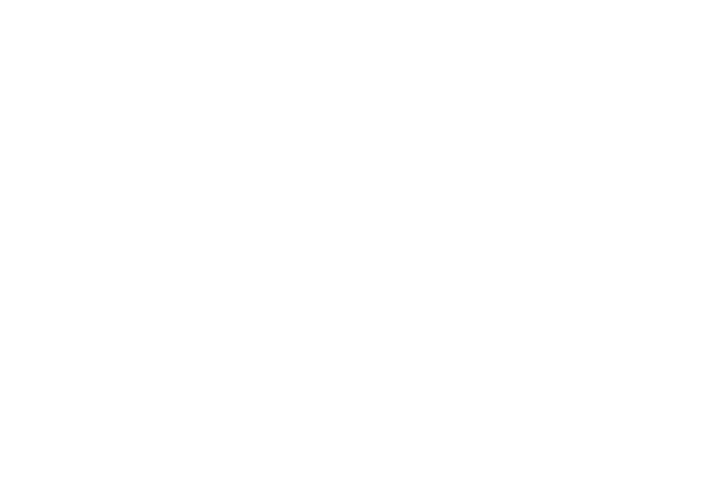 Kompetences anketaIevadsKompetences anketā ir jāiekļauj visa prasītā informācija vai skaidrojumi. Sniegtajai informācijai ir jābūt loģiskai un precīzai. Pasūtītājam no tās ir jāgūst pārliecība par piegādātāja spēju īstenot projektu BIM vidē.Ja pretendents ir personu apvienība/piegādātāju apvienība/pilnsabiedrība, vai pretendents balstās uz citas personas iespējām, katrā anketas punktā informācija ir jānorāda tikai par vienu no dalībniekiem/personām. (Proti, dažādos anketas punktos dalībnieki/personas var atkārtoties, kā arī visos punktos informācija var tikt norādīta par vienu dalībnieku/personu, bet viena anketas punkta ietvaros nav pieļaujama informācijas iekļaušana un apvienošana par dažādiem dalībniekiem/personām).Informācija par piegādātājuInformācija par BIM pielietošanuUzskaitiet Jūsu BIM pielietojumu veidus:Norādiet informāciju par pēdējo 3 (trīs) gadu laikā (t.i., 2019., 2020., 2021. un 2022.gadā līdz piedāvājuma iesniegšanas dienai) Jūsu īstenoto projektu BIM vidē, proti:par BIM vidē izstrādāto būvprojektu. Būvprojektam ir jābūt saskaņotam būvvaldē.vai par būvprojekta pārnešanu BIM vidē. Būvprojektam ir jābūt saskaņotam būvvaldē.vai BIM vidē izstrādātā vai pārnestā būvprojekta atjaunošanu būvdarbu laikā. Būvdarbiem ir jābūt pabeigtiem un pieņemtiem ekspluatācijā normatīvajos aktos noteiktajā kārtībā.BIM vidē izstrādātajam vai pārnestajam būvprojektam, vai BIM vidē atjaunotajām būvprojektam būvdarbu laikā, jāsatur vismaz AR, BK, UK, AVK (proti, AVK-A vai AVK-V vai AVK-K) un EL modeļi.Kompetences anketas pielikumā jāpievieno pasūtītāja atsauksme vai citu dokumentu kopijas, kas apliecina atbilstību apakšpunkta Nr.3.2.1. (vai Nr.3.2.2. vai Nr.3.2.3.) un Nr.3.2.4. prasībām.Vai Jums ir Jūsu pašu izstrādātie un/vai iekšējai izmantošanai apstiprinātie BIM pielietošanu reglamentējošie dokumenti, piemēram, protokoli, procedūru apraksti, vadlīnijas, modelēšanas prasības vai citi dokumenti? Jā  NēJa atbildējāt jā, paskaidrojiet kādi dokumenti ir izstrādāti un īsi aprakstiet to saturu.____________________________________________________________________________________________________________________________________________________________________________________________________________________________________________________________________________________________________________Vai Jūs izmantojiet savā darbā kādu no starptautiskiem, Eiropas vai nacionāliem BIM jomas standartiem?Ja atbildējāt jā, aprakstiet Jūsu pieredzi ar katru no standartiem/vadlīnijām un tā pielietojumu.Vai Jūs nodrošiniet sava personāla apmācībās BIM jomā (proti, ārējās apmācības, jeb apmācības, kas apmeklētas ārpus Jūsu organizācijas)?
  Jā  NēJa atbildējāt jā, sniedziet sīkāku informāciju par apmeklētajām apmācībām. Kompetences anketas pielikumā jāpievieno dokumentu kopijas, kas apliecina tabulā norādīto apmācību apgūšanu (piemēram, sertifikāti).Informācija par IT nodrošinājumuLūdzu norādiet kādu programmatūru Jūs izmantojiet, lai izstrādātu BIM nodevumus vai nodrošinātu BIM pielietojumu. Kompetences anketas pielikumā jāpievieno dokumentu kopijas, kas apliecina programmatūras pieejamību (piemēram, pavadzīme, nodošanas-pieņemšanas akts vai cits dokuments).Informācija par personāla resursiemLūdzu norādiet Jūsu personālu, kas atbildīgs par BIM procesiem un/vai BIM izstrādi. Kompetences anketas pielikumā jāpievieno dokumentu kopijas, kas apliecina piederību piegādātāja personālam un informāciju par pienākumiem.Pielikumi_____________________________________________________________________(piegādātāja pilnvarotās personas (pievienot pilnvaras oriģinālu vai apliecinātu kopiju) paraksts, tā atšifrējums)20__.gada ___._____________Iepirkuma konkursa nosaukums:PretendentsPretendentsNosaukumsReģistrācijas Nr.Anketas punktsPretendents, dalībnieks vai persona, par kuru tiek sniegta informācija attiecīgajā punktā(nosaukums, reģistrācijas numurs)Nr.3.1.Nr.3.2.Nr.3.3.Nr.3.4.Nr.3.5.Nr.4.1.Nr.5.1.BIM pielietojumsJā/NēPielietojuma apraksts3D modelēšana Jā  NēPašu BIM objektu bibliotēkas izveide Jā  NēNegrafiskās informācijas pievienošana modeļiem Jā  NēDatu klasifikācija Jā  Nē3D lāzerskenēšana Jā  NēProjektēšanas sapulces izmantojot BIM (modeļu pārlūkošana) Jā  NēVizualizāciju izveide izmantojot BIM  Jā  NēVirtuālās realitātes izveide izmantojot BIM  Jā  NēBIM koordinēšana Jā  NēMateriālu apjomu nolasīšana no BIM modeļiem Jā  NēBūvniecības simulācijas (4D) Jā  NēIzmaksu analīze (5D)☐ Jā ☐ NēCiti pielietojuma veidi:Citi pielietojuma veidi:Citi pielietojuma veidi:Projekta nosaukums:_____________________________AprakstsPasūtītājs (nosaukums, adrese, kontaktpersona)Objekta nosaukums, adrese, kadastra Nr.Projekta satursObjekta platība un kopējās projekta izmaksasProjekta uzsākšanas datumsBūvprojekta apstiprināšanas datums (projektēšanas nosacījumu izpildes datums)Būvdarbu uzsākšanas datumsObjekta nodošanas ekspluatācijā datumsPiegādātāja izstrādāto BIM nodevumu aprakstsPiegādātāja citu veikto darbu apraksts projekta ietvarosPiegādātāja līguma darbības laiks projekta ietvarosPielietotās informācijas apmaiņas tehnoloģijas/platformasPielietotās prasības, vadlīnijas, protokoli vai citi BIM reglamentējoši dokumentiStandartsPieredze lietošanā?LVS EN ISO 19650-1:2019 Informācijas par būvēm un inženiertehniskajiem darbiem organizēšana un digitalizācija, ieskaitot būvju informācijas modelēšanu (BIM). Informācijas pārvaldība, izmantojot būvju informācijas modelēšanu. 1.daļa: Koncepcijas un principi Jā  NēLVS EN ISO 19650-2:2019 Informācijas par būvēm un inženiertehniskajiem darbiem organizēšana un digitalizācija, ieskaitot būvju informācijas modelēšanu (BIM). Informācijas pārvaldība, izmantojot būvju informācijas modelēšanu. 2.daļa: Aktīvu piegādes posms Jā  NēLVS EN ISO 19650-3:2020 Informācijas par būvēm un inženierbūvēm organizēšana un digitalizācija, ieskaitot būvju informācijas modelēšanu (BIM). Informācijas pārvaldība, izmantojot būvju informācijas modelēšanu. 3.daļa: Aktīvu ekspluatācijas posms Jā  NēLVS EN ISO 19650-5:2020 Informācijas par būvēm un inženiertehniskajiem darbiem organizēšana un digitalizācija, ieskaitot būvju informācijas modelēšanu (BIM). Informācijas pārvaldība, izmantojot būvju informācijas modelēšanu. 5.daļa: Uz drošību orientēta pieeja informācijas pārvaldībai Jā  NēLVS 1052:2018 Būvju informācijas modelēšanas (BIM) terminoloģija Jā  NēLVS EN ISO 16739-1:2020 Nozares pamatklases (IFC) datu apmaiņai būvniecības un ēku vadības nozarēs. 1.daļa: Datu struktūra Jā  NēISO/TS 12911:2012 Framework for building information modelling (BIM) guidance Jā  NēLVS EN ISO 29481-1:2018 Būvju informācijas modeļi. Informācijas piegādes instrukcija. 1.daļa: Metodoloģija un formāts Jā  NēLVS EN ISO 29481-2:2017 Būvju informācijas modeļi. Informācijas piegādes instrukcija. 2.daļa: Mijiedarbības struktūra Jā  NēCiti standarti:Citi standarti:Apmācību nosaukumsApmācību organizētājsApmācību saturs/programmaDatumsVārds UzvārdsAmatsBIM nodevums/ pielietojumsIzstrādātājsProgrammatūra3D modelēšana, Pašu BIM objektu bibliotēkas izveide, Datu klasifikācijaNegrafiskās informācijas pievienošana modeļiem3D LāzerskenēšanaProjektēšanas sapulces izmantojot BIM (modeļu pārlūkošana)Vizualizāciju izveide izmantojot BIMVirtuālās realitātes izveide izmantojot BIMBIM koordinēšanaMateriālu apjomu nolasīšana no BIM modeļiemBūvniecības simulācijas (4D)Izmaksu analīze (5D)Citi nodevumi/ pielietojumi:Citi nodevumi/ pielietojumi:Citi nodevumi/ pielietojumi:LomaVārds UzvārdsPienākumiDokumentsNosaukumsDokumentu kopijas, kas apliecina projekta īstenošanu BIM vidē (3.2.punkts)Dokumentu kopijas, kas apliecina personāla apmācības (3.5.punkts)Dokumentu kopijas, kas apliecina programmatūras pieejamību (4.1.punkts)Dokumentu kopijas, kas apliecina BIM personāla esamību (5.1.punkts)